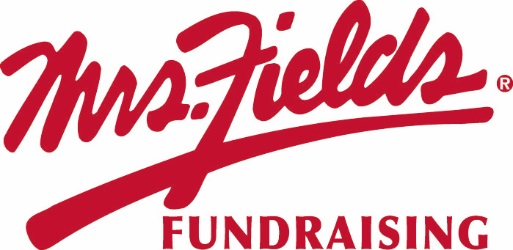 Please support ourGROUP NAMEYour Sale Starts Today!!Pick Up Information:Sale Ends: DATEOrder Form and Money DueAfter all the orders have been placed all families will receive pickup informationHOW TO HELP?* Show the catalog to friends, relatives and co-workers.* Please, no unsupervised door-to-door selling.HOW IT WORKS…Order on Paper1. Make checks payable to GROUP NAME. 2. Please fill out your order form and envelope completely with your name, teacher, class and phone number. 3. Total up each item on your order form and note the order totals on your collection envelope.4. Take the white part of the order form and payment, place inside filled out collection envelope. Keep the yellow order form for your records and distribution to your customers.Order Online1. Go to https://mrsfieldsfundraising.com/onlineordering/2. Click on the blue “Register” Seller box 3. Enter your School/Group ID # 1234564. Share with family and friends, pay online, and products will ship to the group delivery. (no home delivery available)	We are raising money for: Type your group’s goal here…We are raising money for: Type your group’s goal here…We are raising money for: Type your group’s goal here…Individual Goal:XX Number of ItemsXX Number of ItemsGroup Goal:$ X,XXX $ X,XXX If you have questions please contact: (Organizer Contact Information).FUNDRAISER NOTES